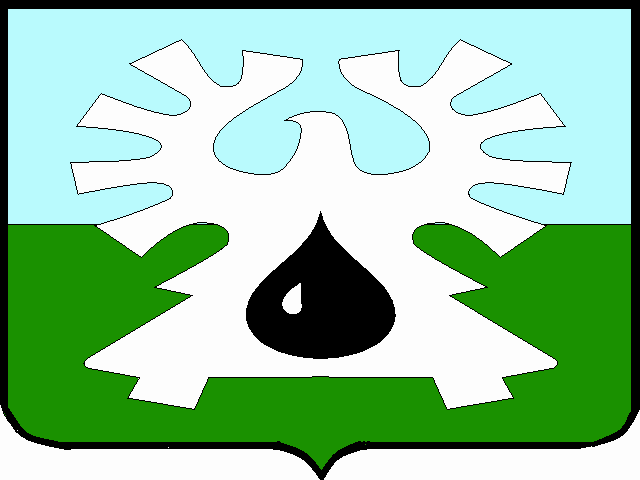 МУНИЦИПАЛЬНОЕ ОБРАЗОВАНИЕ ГОРОД УРАЙХанты-Мансийский автономный округ - ЮграАДМИНИСТРАЦИЯ ГОРОДА УРАЙПОСТАНОВЛЕНИЕот _____________                                                                 	                           № ________О внесении изменения в приложение к постановлению администрации города Урай от 12.07.2016 №2022 В соответствии с Федеральным законом от 27.07.2010 №210-ФЗ «Об организации предоставления государственных и муниципальных услуг», постановлением администрации города Урай от 18.01.2013 №117 «Об утверждении порядка разработки и утверждения административных регламентов предоставления муниципальных услуг в муниципальном образовании городской округ город Урай в новой редакции»:1. Внести изменение в приложение к  постановлению администрации города Урай от 12.07.2016 №2022 «Об утверждении административного регламента предоставления муниципальной услуги «Выдача специального разрешения на движение по автомобильным дорогам местного значения тяжеловесного и (или) крупногабаритного транспортного средства»:          пункт 2.10 раздела 2 изложить в новой редакции:  «2.10. Перечень услуг, которые являются необходимыми и обязательными для предоставления муниципальной услуги, в том числе сведения о документе (документах), выдаваемом (выдаваемых) организациями, участвующими в предоставлении муниципальной услуги.Согласно решению Думы города Урай от 27.09.2012 №79 «О перечне услуг, которые являются необходимыми и обязательными для предоставления администрацией города Урай муниципальных услуг, и порядке определения размера платы за их предоставление» к услугам, которые являются необходимыми и обязательными для предоставления муниципальной услуги, относится:подготовка схемы транспортного средства (автопоезда), с использованием которого планируется перевозка тяжеловесных и (или) крупногабаритных грузов, с изображением размещения такого груза.Схема транспортного средства готовится заявителем самостоятельно или любым лицом с учетом технических характеристик транспортного средства, с использованием которого планируется перевозка тяжеловесных и (или) крупногабаритных грузов, а также технических характеристик непосредственно груза (образец приведен в приложении 5).».Опубликовать постановление в газете «Знамя» и разместить на официальном сайте органов местного самоуправления города Урай в информационно-телекоммуникационной сети «Интернет». Контроль за выполнением постановления возложить на заместителя главы города Урай И.А.Козлова.          Глава города Урай 		                                                     А.В.Иванов